 ObsahHygiena a bezpečnosť pri práciOsobná hygiena, pravidlá hygieny na pracoviskuPríčiny úrazovPovinnosti obsluhujúcichStolový inventárStolový inventárInventárVeľký stolový inventár – sklený, porcelánový, kovovýMalý stolový inventárPomocný inventárReštauračná bielizeňZariadenie v reštauráciiStoly servírovacie, príručné, odkladacieStoly ohrievacie, chladiacePomocné vozíkyZákladné pravidlá a technika obsluhyHlavné zásady, pravidlá a technika obsluhySpoločenské správanieGastronomické pravidláGastronómiaZásady  pri  zostavovaní jedálnych lístkovRaňajky, desiataJednoduché a zložité raňajkyDruhy a podávanie desiatejObedStudené a teplé predjedláPodávanie polievokPodávanie hlavných jedálPodávanie múčnikovOlovrant a večeraDruhy a podávanie olovrantuVečeraUsporiadanie hostinyDruhy a charakter hostínRecepciaPiknik, RautSlávnostné  tabulePrestieranie stolovZasadací poriadokOrganizácia, spôsob obsluhyJednotlivé chody slávnostného stolovanieOsobná hygiena, pravidlá na pracoviskuKaždý pracovník spoločného stravovania musí vlastniť zdravotný preukaz, ktorý ho zaväzuje dodržiavať hygienické predpisy.Do hygienických predpisov patrí: a) osobná hygiena,                                                      b) hygiena pracoviska.Hygienické predpisy sú stanovené zákonom a vyhláškou. Pracovníci hygieny majú právo vstupovať do všetkých priestorov prevádzky a odoberať vzorky jedál. Pri zistení nedostatkov môžu udeliť finančnú pokutu.Osobná hygiena: Veľký dôraz kladieme na čistotu tela, ústnej dutiny, rúk, nechtov ,vlasov, osobnej bielizne, pracovného oblečenia a obuvi. Nie je povolené maľovanie nechtov, použitie ostrých parfémov a šperkov. Pracovníci ktorí zabezpečujú hygienu, prípravu a výdaj jedál, musia mať pracovné oblečenie, vlasy pokryté šatkou a obuv s protišmykovou   podrážkou. Na pracovnom oblečení nesmú byť špendlíky a spony. Vo vrecku plášťa  musí byť čistá vreckovka. Každý zamestnanec musí mať k dispozícií skrinku na uskladnenie pracovného oblečenia a obuvi oddelene od civilného oblečenia a mydlo a uterák.Hygiena pracoviska: Vzťahuje sa na všetky priestory od prevádzkových až po skladové a sociálne. Inventár používaný v kuchyni udržiavame v náležitej čistote. Po skončení čiastkových pracovných procesov musí každý žiak uviesť svoje pracovisko do poriadku, dôkladne ho umyť a upratať.Dodržiavame nasledujúce pravidlá hygieny na pracovisku:a) používame čistý inventár,b) pri kašli a kýchaní používame plátennú vreckovku a odvrátime sa,c) potraviny neberieme do rúk, používame čistý príručník alebo rukavice,d) inventára sa nedotýkame v tých miestach, ktoré zákazník berie do úst,e) na leštenie inventára používame teplú vodu,f) vyleštení inventár chránime pred prachom prikrytím,g) potraviny, ktoré spadnú na zem, dávame do odpadu, inventár, ani použitý, nekladieme na zem, prsty nevkladáme do vnútra inventára,h) udržiavaním čistoty a poriadku vo všetkých priestoroch prevádzky vytvárame príjemné a zdravé prostredie pre hostí a zamestnancov.                                         PRÍČINY ÚRAZOVPredchádzať pracovným úrazom možno prísnym dodržiavaním pravidiel bezpečnosti pri práci. Každý pracovník musí poznať predpisy o bezpečnosti práce, pri práci v novom prostredí a s novým zariadením je nevyhnutné zaškolenie a poučenie. O tejto skutočnosti treba spísať záznam.Najčastejšími rizikami sú:pošmyknutia, zakopnutia a pády,používanie ostrých nástrojov a nožov,popáleniny a obareniny,ručná manipulácia,hluk,nebezpečné látky,horúce pracovné prostredie,nepozornosť, nesústredenosť,stlačený plyn,nebezpečenstvo požiaru.Poskytovanie prvej pomoci:Povinnosťou každého pracovníka je rýchle poskytnúť prvú pomoc podľa závažnosti úrazu.Na každom mieste by mala byť tabuľka s vyveseným číslom požiarnikov, záchranky, rýchlej pomoci a polície.Lekárnička musí byť uložená na viditeľnom mieste.Za obsah lekárničky zodpovedá vedúci prevádzky, vyučujúci.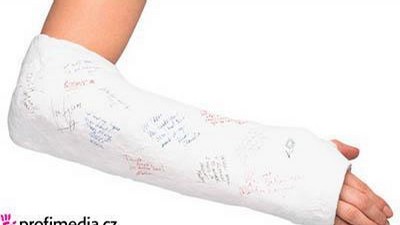 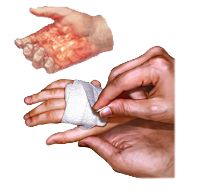 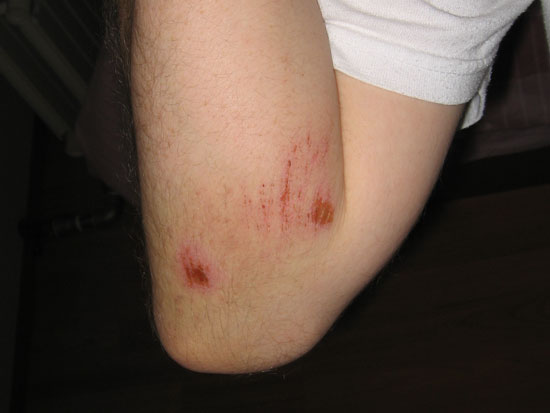                                         Povinnosti obsluhujúcichK základným povinnostiam obsluhujúcich patria tieto činnosti:Pravidelný a včasný príchod na pracoviskoNosenie správneho oblečeniaDodržiavanie hygienyKvalitné vykonávanie prípravných prácSpoločenské správanie sa hosťomPreštudovanie si jedálneho a nápojového lístkaZodpovednosť za teplotu, množstvo, vzhľad podávaných jedál a nápojovDodržiavanie zásad správnej obsluhyÚprava pracoviska po skončení prevádzky3.1 Systém hlavného čašníkaNa čele kolektívu je hlavný čašník. Ďalšími členmi kolektívu sú polievkár, nosič je a nápojár. Počet pracovníkov v jednotlivých funkciách závisí od stoličkovej kapacity a návštevy                 závodu.3.1.1 Hlavný čašník  - organizuje, riadi, kontroluje a hodnotí prácu celého kolektívu od prípravy až po skončenie prevádzky- zodpovedá za úpravu a dodržiavanie hygienických zásad a bezpečnostných predpisov                                a za odvedenie tržby- vyžadujú sa od neho dobré odborné vedomosti, zručnosti a návyky- ovláda dva i viac cudzích jazykov- svojím správaním a vystupovaním je vzorom pre ostatných spolupracovníkovPovinnosti hlavného čašníka:- víta a usadzuje hostí- predkladá jedálny lístok, prípadne preberá objednávky- stará sa o rýchlu a kvalitnú obsluhu- vybavuje želania a sťažnosti hostí- kontroluje obsluhujúcich, aby nosili predpísané pracovné oblečenie- účtuje hosťom za konzumáciu jedál a nápojov, prípadne za ďalšie služby- odovzdáva tržbu podľa pokynov vedúceho závodu.3.1.2 PolievkárBýva najmladší čašník, prípadne žiakPovinnosti polievkára:- preštudovať jedálny lístok, aby poznal všetky podávané druhy polievok- pripravuje, prípadne dopĺňa inventár na stoly- stará sa, aby pri servise polievok nechýbalo pečivo- plní pokyny hlavného čašníka a ostatných obsluhujúcich3.1.3 Nosič jedálMusí mať dobré vedomosti, zručnosti a návyky z oblasti prípravy a podávania jedál a nápojovPovinnosti nosiča jedál:- má ovládať aspoň dva cudzie jazyky- zastupuje hlavného čašníka v čase jeho neprítomnosti- pred prevádzkou si musí preštudovať jedálny a nápojový lístok, aby poznal podávané jedlá, prílohy a nápoje a aby vedel odpovedať na prípadné dotazy hostí- stará sa o čistotu pracoviska, o čistotu inventára a dodržiavanie bezpečnostných predpisov- zúčastňuje sa na prácach po skončení prevádzky.3.1.4 NápojárJe to skúsený pracovník, ktorý pozná sortiment a podávanie nápojovPovinnosti nápojára:- pred prevádzkou pripraví potrebný inventár na podávanie nápojov- pozná charakteristiku a cenu podávaných nápojov- zodpovedá za ponuku, objednávku a servírovanie objednaného nápoja- kontroluje, či nápoje majú požadovanú teplotu a či sú správne doliate- pri ponúkaní nápojov predkladá nápojový lístok- musí poznať predpisy o podávaní nápojov- stará sa o čistotu pracoviska                                               Stolový inventárStoly môžu byť štvorcové, obdĺžnikové, okrúhle a rozkladacie. Ich výška je 72 až 76cm.Rozmery reštauračných stolov.Osoba                                           Rozmery stolov                     Priemery okrúhleho stolaPre 1 osobu                                  --------------------                    pre 1 osobu            60 cmPre 2 osoby                                  80x60 cm                               pre 2 – 4 osoby      90 cmPre 4 osoby                                  80x80 cm                               pre 6 – 8 osôb       150cmPre 6 osôb                                    80x120cm                              pre 8 – 10 osôb     180cmPre 8 osôb                                    80x150cm  Ich povrch je pokrytý plstenými protišmykovými poťahmi, nohy musia byť stabilné a nezavadzať hosťom. Rozmiestnenie stolov závisí od charakteru strediska a podujatia,Na ktoré a stredisko pripravuje. Stoličky sú pripravené výškou a tvarom stolov.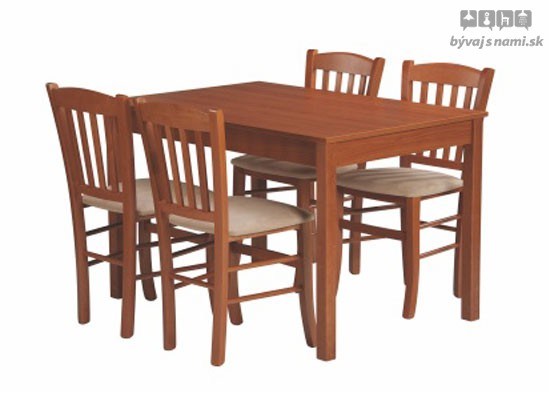 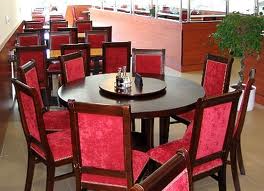 